Contents1.	Introduction	11.1.	Invitation to Tender	11.2.	Key terms	11.3.	Form of contract	21.4.	Governing law	22.	Lodging Tenders	22.1.	Location of email Tender Box and Tender Closing Time	22.2.	Electronic lodgement	22.3.	Late lodgement policy	33.	Additional information and variations to the RFT documentation	33.1.	RFT documentation	33.2.	Registering interest to tender	33.3.	Requests for Additional Information	43.4.	Variation of the RFT	43.5.	Errors & alterations	44.	Information management	44.1.	ACARA’s confidential information	44.2.	Tenderer’s confidential information	54.3.	Use of Tender documents	65.	Policy and law	65.1.	Ethical dealing	65.2.	Conflicts of interest	75.3.	Application of law and Commonwealth policy	76.	Matters concerning Tender response	86.1.	Tender response requirements	86.2.	Tenderers to inform themselves	96.3.	Disclaimer	106.4.	Offers and acceptance of offer	116.5.	Complaints	117.	General matters	117.1.	Prices and units	117.2.	Joint or Part Tenders	128.	Evaluation of Tenders	128.1.	Evaluation process	128.2.	Security, probity and other checks	128.3.	Samples	138.4.	Minimum Content and Format Requirements	138.5.	Conditions for participation	138.6.	Clarification, short-listing and negotiations	138.7.	Termination of the RFT	149.	Other Matters	149.1.	Public Statements	149.2.	Additional Rights of ACARA	149.3.	Debriefing	14Schedule 1	Tender Response Forms	16REQUEST FOR TENDER  REQUEST FOR TENDER (INCLUDING TENDER RESPONSE SCHEDULE) NO.2016/06 IN RELATION TO NATIONAL ASSESSMENT PROGRAM – LITERACY AND NUMERACY (NAPLAN) ONLINE ITEM TRIAL (AUGUST 2016) – WRITING MARKINGIntroductionInvitation to TenderACARA invites Tenders for the provision of education assessment services in accordance with this Request for Tender (RFT).A summary of ACARA and the requirement for the Services is set out in Part A Contract.Key termsThe following table sets out the details of some key terms used in this RFT:Form of contractACARA proposes to enter into a contract with the successful Tenderer substantially in the form of the Contract.Governing lawThis RFT is to be construed in accordance with, and any matter related to it is to be governed by, the law of the . The courts of that State have non-exclusive jurisdiction to decide any matter related to this RFT.Lodging TendersLocation of email Tender Box and Tender Closing Time Tenders must be lodged at the email Tender Box on or before the Closing Time.ACARA may extend the Closing Time and will issue an addendum notifying any decision to extend.Electronic lodgementThe time displayed on ACARA's email system as the time the Tender is received by ACARA is deemed to be the correct time and will be the means by which ACARA will determine whether a Tender has been lodged by the Closing Time.  Tenderers will be issued with a receipt with the date and time that the Tender was submitted.The judgement of ACARA as to the time a Tender has been lodged will be final.In submitting their Tenders electronically, Tenderers warrant that they have taken reasonable steps to ensure that Tender response files are free of viruses, worms or other disabling features which may affect ACARA's computing environment. Tenders found to contain viruses, worms or other disabling features will be excluded from the evaluation process.Tenderers should lodge their Tender in accordance with the requirements set out in this paragraph 2.2 for file format/s and file sizes. Failure to comply with any or all of these requirements may result in the Tender not transmitting successfully. A Tender that has not transmitted successfully before the Closing Time will be considered a late tender.ACARA will accept Tenders lodged in a format compatible with Microsoft Office 2007 and 2010 (including PDF files).Tender files:should not exceed 10 megabytes in total;should not exceed 100 pages in total; andmay be zipped (compressed).Tenders should be completely self-contained. No hyperlinked or other material may be incorporated by reference.Scanned images of signed and/or initialled pages within the Tender are permitted so long as the total Tender file size does not exceed the 10 megabyte limit.  In the event that clarification of a lodged Tender is required, Tenderers may be required to courier or security post the originals of the signature and/or initialled pages to ACARA addressed to the Contact Officer.Late lodgement policyAny Tender (including a Tender already received by ACARA at a point other than the nominated Tender Box) will be deemed to be late if it is not lodged in accordance with paragraph 2.1.Late Tenders will be admitted at the sole discretion of ACARA.Additional information and variations to the RFT documentationRFT documentationThe RFT documentation consists of:Part A – Draft Contract Part B – Request for TenderTenderers should obtain Parts A and B of the RFT documentation from ACARA's website (http://www.acara.edu.au/tenders/tenders/html).Registering interest to tender Tenderers should email the Contact Officer to register their interest to submit a Tender in order to be able to directly receive any addenda to the RFT documentation.Tenderers should also regularly check the ACARA website specified in paragraph 3.1.2 for any addenda or answers to Tenderer questions.Requests for Additional InformationRequests for further information in relation to this RFT must be emailed to the Contact Officer by the Deadline for Submission of Tenderers’ Questions.Subject to paragraph 6.5, the only point of contact for all matters relating to this RFT and the RFT process is the Contact Officer.ACARA will determine what, if any, response should be given to a Tenderer question. ACARA may circulate Tenderer questions and ACARA’s response to those questions to all other Tenderers without disclosing the source of the questions or revealing any confidential information of a Tenderer.  Tenderers should identify in their question what, if any, information in the question the Tenderers consider is confidential. Inappropriate identification of information as confidential will be considered by ACARA when determining what, if any, response will be given.If a Tenderer believes it has found a discrepancy, error, ambiguity, inconsistency or omission in this RFT or any other information given or made available by ACARA, the Tenderer should promptly notify the Contact Officer setting out the error in sufficient detail so that ACARA may take the corrective action, if any, it considers appropriate.Variation of the RFT ACARA may amend this RFT or the RFT process at any time. If ACARA does so prior to the Closing Time, ACARA will issue a formal addendum to the RFT on the ACARA website specified in paragraph 3.1.2.Errors & alterationsTenderers should ensure that any errors or alterations made to a Tender are clearly identified and, where appropriate, initialled. Any alteration or erasure made to a Tender that is not clearly identified may result in the Tender being excluded from consideration.Tenders in which prices are not clearly and legibly stated may be excluded from consideration.If ACARA considers that there are unintentional errors of form in a Tender, ACARA may request the Tenderer to correct or clarify the error, but will not permit any material alteration or addition to the Tender.Information managementACARA’s confidential informationTenderers must not, and must ensure that their employees, agents or subcontractors do not, either directly or indirectly record, divulge or communicate to any person any confidential information concerning the affairs of ACARA, the Commonwealth or a third party acquired or obtained in the course of preparing a Tender, or any documents, data or information provided by ACARA and which ACARA indicates to Tenderers is confidential or which Tenderers know or ought reasonably to know is confidential.ACARA may require that all written information (whether confidential or otherwise and without regard to the type of media on which such information was provided to Tenderers) provided to Tenderers (and all copies of such information made by Tenderers) be:returned to ACARA - in which case Tenderers will be required to promptly return all such information to the address identified by ACARA; ordestroyed by Tenderers - in which case Tenderers will be required to promptly destroy all such information and provide ACARA with written certification that the information has been destroyed.ACARA may exclude from further consideration any Tender lodged by a Tenderer who has engaged in any behaviour contrary to paragraph 4.1.Tenderer’s confidential information Subject to paragraphs 4.2.2 and 4.2.3, ACARA will treat as confidential all Tenders submitted by Tenderers in connection with this RFT. ACARA will not be taken to have breached any obligation to keep information provided by Tenderers confidential to the extent that the information:is disclosed by ACARA to its advisers, officers, employees or subcontractors solely in order to conduct the RFT process or to prepare and manage any resultant contract;is disclosed to ACARA’s internal management personnel, solely to enable effective management or auditing of the RFT process;is disclosed by ACARA to the responsible Minister;is disclosed by ACARA in response to a request by a House or a Committee of the Parliament of the Commonwealth of Australia;is shared by ACARA within ACARA’s organisation, or with another Commonwealth agency, where this serves the Commonwealth’s legitimate interests;is authorised or required by law to be disclosed; oris in the public domain otherwise than due to a breach of the relevant obligations of confidentiality.Tenderers should also refer to paragraphs 5.3.1.b to d.Once a contract is entered into with the successful Tenderer, the successful Tenderer's Tender will not necessarily be treated as confidential.  Tenderers should clearly identify in their Tender response the information that they consider should be protected as confidential information should a contract be entered into with them.  ACARA will only consider a request for confidentiality where:the information to be protected is identified in specific rather than global terms;the information is by its nature confidential; anddisclosure would cause detriment to the parties concerned.ACARA will only keep information contained in, or obtained or generated in performing, any contract entered into with the successful Tenderer confidential in accordance with the terms of the draft contract. Tenderers should include in Attachment 8: Statement of Compliance with Contract in Schedule 1 any request for such information to be treated as confidential following the award of contract to it.  Use of Tender documentsAll Tenders become the property of ACARA upon submission.Notwithstanding paragraph 4.3.1 and without prejudice to anything agreed in any subsequent contract, ownership of intellectual property in the information contained in a Tender remains unchanged.However, ACARA may use any material contained in a Tender, or otherwise provided by the Tenderer, for the purposes of the RFT process and the preparation and management of any resultant contract.Policy and lawEthical dealingACARA’s policy is to engage in the highest standards of ethical behaviour and fair dealing throughout the RFT process. ACARA requires the same standards from those with whom it deals.Tenders must be compiled without improper assistance of current or former officers, employees, contractors or agents of ACARA and without the use of information improperly obtained or in breach of an obligation of confidentiality (including any obligation referred to in paragraph 4.1).Tenderers must not:engage in misleading or deceptive conduct in relation to their Tenders or the RFT process;engage in any collusive Tendering, anti-competitive conduct, or any other unlawful or unethical conduct with any other Tenderer, or any other person in connection with the preparation of their Tender or the RFT process; attempt to solicit information from or influence improperly any current or former officer, employee, contractor or agent of ACARA, or violate any applicable laws or Commonwealth policies regarding the offering of inducements in connection with the RFT process; engage in, or procure or encourage others to engage in, activity that would result in a breach the Lobbying Code of Conduct and APSC Circular 2008/4 Requirements relating to the Lobbying Code of Conduct and post separation contact with Government; orotherwise act in an unethical or improper manner or contrary to any law.ACARA may exclude from consideration any Tender lodged by a Tenderer that has engaged in any behaviour contrary to paragraph 5. In addition, ACARA may refer the matter to relevant Commonwealth, State or Territory authorities. This right is in addition to any other remedies ACARA may have under law or in any contract with a successful Tenderer.Conflicts of interestTenderers should represent and declare in Attachment 2: Tenderer’s Deed in Schedule 1 whether, at the time of lodging their Tender, a conflict of interest concerning itself or a related entity exists, or might arise during the term of the contract or in relation to the Tender.A conflict of interest means any matter, circumstance, interest, or activity affecting the Tenderer (including the officers, employees, agents and subcontractors of the Tenderer) which may or may appear to impair the ability of the Tenderer to perform the contract diligently and independently.A conflict of interest may exist if:Tenderers or any of their personnel have a relationship (whether professional, commercial or personal) with ACARA’s personnel involved in the evaluation of Tenders; orTenderers have a relationship with, and obligations to, an organisation which would affect the performance of the contract or would bring disrepute to or embarrass ACARA.If at any time prior to entering into the contract, an actual or potential conflict of interest concerning itself or a related entity arises or may arise for any Tenderer, that Tenderer should immediately notify the Contact Officer.If a conflict of interest arises, ACARA may:exclude the Tender from further consideration;enter into discussions to seek to resolve the conflict of interest; ortake any other action it considers appropriate.Application of law and Commonwealth policyTenderers are considered to have familiarised themselves with all relevant Commonwealth legislation and policies relating to the RFT process and the provision of the Services including:Division 137.1 of the Criminal Code which makes it an offence to knowingly provide false or misleading information to a Commonwealth entity;the Freedom of Information Act 1982 (Cth) which requires Australian Government departments and agencies to provide access to certain documents in their possession; the Auditor-General Act 1997 (Cth) which allows the Auditor-General to conduct a review or examination, at any time, of any aspect of the operations of Australian Government agencies;the Ombudsman Act 1976 (Cth) which authorises the Ombudsman to investigate the administrative actions of Australian Government departments and agencies and to investigate the actions of certain Australian Government contractors; andthe Privacy Act 1988 (Cth) which aims to ensure that contractors and their subcontractors do not engage in an act or practice that would breach the Australian Privacy Principles if done by the Commonwealth. The Privacy Act also imposes obligations directly on contractors and subcontractors to comply with the Australian Privacy Principles.ACARA will not enter into a contract with Tenderers:that have been named in Parliament as not complying with the Workplace Gender Equality Act 2012 (Cth). Note: For a fact sheet on Commonwealth legislation that may apply to Australian Government contractors see http://www.ags.gov.au/publications/agspubs/factsheets/index.htmMatters concerning Tender responseTender response requirementsTenderers should address each of the evaluation criteria specified in the table below by completing the Tender Response Forms contained in Schedule 1.  Tenderers may include additional information in their Tenders that is directly relevant to the Request for Tender, however the Tenderer’s response to each of the Tender Response Forms will form the basis of the evaluation. Each Tender Response Form should commence on a new page.Tenderers should provide their details by completing the form at Attachment 1: Tenderer’s Details in Schedule 1.Tenderers must complete and execute the Attachment 2: Tenderer’s Deed in Schedule 1.Tenderers to inform themselvesInformation in this RFT concerning current or past requirements, volumes, location, environment or other relevant matters has been prepared from information available to ACARA and may not have been independently verified. Such information may be based on projections from information on available historical information which may not be accurate and may assume trends or events or other matters that may not be valid or eventuate as and when expected or at all. In addition, ACARA does not guarantee that this information will remain true at any future point in time.ACARA has no liability to any Tenderer should any information or material provided with respect to this RFT or the Services be inaccurate or incomplete or if actual volumes, locations, environments or other relevant matters vary from ACARA’s current expectations.Tenderers are considered to have:examined this RFT, any documents referenced in this RFT and any other information made available by ACARA to Tenderers for the purpose of Tendering;examined all further information which is obtainable by the making of reasonable inquiries relevant to the risks, contingencies, and other circumstances having an effect on their Tenders;satisfied themselves as to the correctness and sufficiency of their Tenders including Tendered prices;made their own independent assessments of actual workload requirements under any resultant contract and all prices will be presumed by ACARA to have been based upon Tenderers’ own independent assessments; andsatisfied themselves as to the terms and conditions of the Contract and their ability to comply with the Contract, subject to their responses to Attachment 8: Statement of Compliance with Contract in Schedule 1.In preparing their Tenders, Tenderers must not rely on:any representation, letter, document or arrangement, whether oral or in writing, or other conduct as adding to or amending this RFT other than amendments in accordance with paragraph 3.4.1; orany warranty or representation made by or on behalf of ACARA, except as are expressly provided for in this RFT.ACARA will not be responsible for any costs or expenses incurred by Tenderers in complying with the requirements of this RFT.DisclaimerThis RFT is an invitation to treat and is not to be taken to be or relied upon as an offer capable of acceptance by any person or as creating any form of contractual (including a process contract), quasi contractual, restitutionary or promissory estoppel rights, or rights based on similar  or equitable grounds, whether implied or otherwise.ACARA is not liable to any Tenderer on the basis of any contract or other understanding (including any form of contractual, quasi contractual, restitutionary or promissory estoppel rights, implied obligations or rights based on similar  or equitable grounds) whatsoever, or in negligence, as a consequence of any matter relating or incidental to this RFT, the procurement of any or all of the Services or a Tenderer’s participation in this RFT process, including instances where:a Tenderer is not invited to participate in any subsequent process as part of or following completion of this RFT process;ACARA varies the RFT process;ACARA elects to enter into a contract for all or any of the Services with any party, whether or not that party was a Tenderer in this RFT process;ACARA decides to terminate the RFT process or not to contract for all or any of the Services; orACARA exercises or fails to exercise any of its other rights under or in relation to this RFT.Offers and acceptance of offerLodging a Tender will constitute an offer by the Tenderer to provide the Services on the terms and conditions set out in the Draft Contract, subject to any exceptions notes in its response to Attachment 8: Statement of Compliance with Draft Contract in Schedule 1 for a period of not less than the Offer Period. A Tender will not be taken to have been accepted until a formal contract has been executed by the Tenderer and ACARA. Notice by ACARA to any Tenderer that it is, or is not, a preferred or successful Tenderer will not constitute an acceptance or rejection of any Tender.ComplaintsAny complaints arising out of the RFT process should be directed to the Complaints Officer:Peter VereySenior Policy Officer – Legal and ComplianceACARA: Level 10, , NSW 2000General mattersPrices and unitsTendered prices should be inclusive of:GST (as defined in section 195-1 of the A New Tax System (Goods and Services Tax) Act 1999 (Cth));all costs of complying with this RFT; andall costs associated with doing all things necessary for the due and proper completion of the proposed contract.Tenderers from the public sector should note that Competitive Neutrality requires that Government businesses should not enjoy net competitive advantages over their private sector competitors by virtue of public sector ownership.Tenderers from the public sector should demonstrate in their pricing that Competitive Neutrality requirements have been met, including:payment of relevant taxes and charges;rates of return; andcost of funds.ACARA prefers to effect payment to its suppliers via electronic funds transfer direct to suppliers’ bank accounts, unless exceptional circumstances exist where a supplier has limited access to banking facilities in remote areas.Joint or Part TendersACARA will not consider joint Tenders. Where Tenderers propose to engage subcontractors to perform any part of the Services, the Tender should clearly identify the proposed subcontractor, the part of the Services the subcontractor will perform and how the Tenderer will coordinate and manage the Services and the performance of the subcontractors.ACARA will not consider Tenders for only part of the Services.ACARA will not consider alternative Tenders.ACARA will not consider a Tender from a Tenderer that does not exist as a  entity at the Closing Time.Evaluation of TendersEvaluation processFollowing the Closing Time, Tenders will be evaluated to identify the Tender that represents best value for money on the basis of the evaluation criteria set out in paragraph 6.1.1. Value for money is a comprehensive assessment that takes into account both cost represented by the price assessment and value represented by the technical assessment in the context of the risk profile presented by the Tenderer and its Tender, including any request by a Tenderer to limit or cap its liability under the Contract.  Subject to paragraphs 8.2 to 8.5, Tenders will be evaluated against the evaluation criteria specified in the table contained at paragraph 6.1.1.  ACARA may take into account information provided by a Tenderer in response to one criterion in its evaluation of another criterion.  The evaluation criteria are not specified in any order of importance. Notwithstanding this, Tenderers are required to perform to a satisfactory level against each of the evaluation criteria. If any additional criteria are intended to be applied in evaluating Tenders, ACARA will notify Tenderers who will be given an opportunity to respond.ACARA may at any time exclude a Tender from consideration if ACARA considers that the Tender is incomplete or clearly not competitive. However, ACARA may consider such Tenders and seek clarification in accordance with paragraph 8.6.ACARA is not bound to accept the lowest priced (or any) Tender.Security, probity and other checksACARA may perform such security, probity and financial investigations and procedures as ACARA may determine are necessary in relation to Tenderers, their employees, officers, partners, associates, subcontractors or related entities and their officers, employees and subcontractors.Tenderers should promptly provide ACARA with such information or documentation that ACARA requires in order to undertake such investigations.  ACARA may exclude a Tender from further consideration if the Tenderer does not promptly provide all reasonable assistance to ACARA in this regard, or based on the outcomes of the investigations or procedures.The Tender evaluation process may involve:visits to some or all Tenderers sites; ordiscussions with, and/or visits to, customers or subcontractors of some or all Tenderers, whether or not the customers are provided as referees by the relevant Tenderer.ACARA may also make independent enquiries about any matters that may be relevant to the evaluation of a Tender.SamplesACARA may require Tenderers to provide samples for consideration during the evaluation period. All samples supplied to ACARA should be clearly labelled with a description of the sample, the name of the Tenderer and the RFT number to which the sample relates.If requested by the Tenderer, the samples which are supplied pursuant to condition 8.3.1 will be returned to the Tenderer at the Tenderer's expense.Minimum Content and Format RequirementsSubject to paragraph 3.5.3, ACARA may exclude a Tender from further consideration if ACARA considers that the Tender does not comply with any one or more of the following requirements:the Tender is not a joint Tender (see paragraph 7.2.1); orthe Tender includes a completed and signed Tenderer’s Deed in the form provided (see Attachment 2: Tenderer’s Deed in Schedule 1).Conditions for participation ACARA may exclude a Tender from further consideration if at any time before a contract is executed ACARA considers that the Tenderer does not meet any one or more of the following conditions for participation:the Tenderer exists as a legal entity at the Closing Time (see paragraph 7.2.4).Clarification, short-listing and negotiationsACARA may:use any relevant information obtained in relation to a Tender (provided in the Tender itself, otherwise through this RFT or by independent inquiry) in the evaluation of Tenders;seek clarification or additional information from any Tenderer for the purposes of Tender evaluation; shortlist one or more Tenderers and seek further information from them;enter into negotiations or discussions with one or more Tenderers; ordiscontinue negotiations or discussions with a Tenderer, whether or not the Tenderer has been notified that it is the preferred Tenderer.Tenderers should nominate in their Tender a person for the purpose of responding to any clarification requests which may arise during Tender evaluation or receiving other notices during the RFT process. Tenderers should include the name, address and contact details of that person in the form at Attachment 1: Tenderer’s Details in Schedule 1.  The person nominated by the Tenderer must be authorised to represent and bind the Tenderer in relation to this RFT.Termination of the RFTACARA may terminate the Tender process at any time.Other MattersPublic StatementsExcept with the prior written approval of ACARA, Tenderers must not make a statement, issue any document or material or provide any other information for publication in any media, concerning Tender evaluation, the acceptance of any Tender, commencement of negotiations, creation of a shortlist, or notification that a Tenderer is the preferred Tenderer.ACARA may exclude a Tender from further consideration if the Tenderer does not comply with this requirement.Additional Rights of ACARAWithout limiting other rights contained in this RFT, ACARA may do any or all of the following at any time:seek amended Tenders or call for new Tenders;forward any clarification about this RFT to all known Tenderers on a non attributable basis and without disclosing any confidential information of a Tenderer;allow or not allow another  entity to take over a Tender in substitution for the original Tenderer, including where an event occurs that has the effect of substantially altering the composition or control of the Tenderer or the business of the Tenderer; andnegotiate with one or more persons who have not submitted Tenders or enter into a contract or other binding relationship for similar services to the Services outside the RFT process.Disclosure to Tenderers of any information concerning this RFT process is at the complete discretion of ACARA unless expressly provided otherwise in this RFT.DebriefingTenderers may request an oral Tender debriefing following the award of a contract. Tenderers requiring a debriefing should contact the Contact Officer.Tenderers will be debriefed against the evaluation criteria set out in this RFT. A Tenderer will not be provided with information concerning other Tenders, except for publicly available information such as the name of the successful Tenderer. No comparisons with other Tenders will be made. Tender Response FormsTenderers should ensure that their Tenders include each of the Tender Response Forms attached to this Schedule 1:Attachment 1: Tenderer’s detailsAttachment 2: Tenderer’s deedAttachment 3: Service deliveryAttachment 4: Tenderer’s experience and refereesAttachment 5: Tenderer’s management capability and key personnelAttachment 6: Price scheduleAttachment 7: Financial Viability QuestionnaireAttachment 8: Statement of Compliance with ContractAttachment 1: Tenderer’s DetailsTenderers should provide full responses in completing the following information to enable ACARA to clearly identify the entity responding to the RFT.Attachment 2: Tenderer’s DeedTenderers must complete the Tenderer's Deed and include it in their Tender response (refer to paragraph 8.4 of this RFT). Amendments may only be made where necessary to complete the Deed.DEED POLLDate: ^insert date^By: ^insert full  name of Tenderer^ (Tenderer)ContextRequest for Tender (RFT) No. 2016/06 in relation to National Assessment Program – Literacy and Numeracy (NAPLAN) Online Item Trial (August 2016) – Writing MarkingInterpretationIn this Deed, terms not otherwise defined have the meaning ascribed to them in the RFT.Compliance with RFTThe Tenderer represents that it has read and understood, and that its Tender is submitted in accordance with, the RFT.The Tenderer undertakes that it will continue to participate in the RFT process in accordance with the RFT and on the basis of its Tender.OfferThe Tender constitutes an offer (Offer) to provide the Services on the terms and conditions set out in the Contract, subject to any exceptions noted in its Statement of Compliance with the Contract submitted as part of its Tender, and accordingly is capable of immediate acceptance by ACARA so as to form a binding contract.The Offer remains open for acceptance by ACARA for the Offer Period. The Tenderer undertakes not to withdraw, vary or otherwise compromise the Offer during the Offer Period.If directed by ACARA, the Tenderer will execute a contract in the form set out in Contract subject to any amendments noted in the Tenderer’s Statement of Compliance with the Contract, without entering into further negotiation.To the extent that the Tender does not include complete information relating to matters required for the completion of the Contract, ACARA may complete the contract at its reasonable discretion, and the Tenderer shall execute the resultant contract.ConfidentialityThe Tenderer will not, and will ensure that its employees, agents or subcontractors do not, either directly or indirectly record, divulge or communicate to any person any confidential information concerning the affairs of ACARA, the Commonwealth or a third party acquired or obtained in the course of preparing a Tender, or any documents, data or information provided by ACARA and which ACARA indicates to Tenderers is confidential or which Tenderers know or ought reasonably to know is confidential.Ethical DealingThe Tenderer represents that its Tender has been compiled without the improper assistance of any current or former ACARA officer, employee, contractor or agent and without the use of information obtained unlawfully or in breach of an obligation of confidentiality to ACARA.The Tenderer represents that it has not:engaged in misleading or deceptive conduct in relation to its Tender or the RFT process;engaged in any collusive Tendering, anti-competitive conduct, or any other unlawful or unethical conduct with any other Tenderer, or any other person in connection with the preparation of their Tender or the RFT process; attempted to solicit information from or influence improperly any current or former officer, employee, contractor or agent of ACARA, or violate any applicable laws or Commonwealth policies regarding the offering of inducements in connection with the RFT process; orotherwise acted in an unethical or improper manner or contrary to any law.Conflict of InterestThe Tenderer represents that, having made all reasonable enquiries the following represents its only known actual or potential conflicts of interest in respect of the RFT, its Tender or the provision of the Services:^insert list or, where no conflict exists, write ‘none’^The Tenderer undertakes to advise ACARA in writing immediately upon becoming aware of any actual or potential conflicts of interest in respect of the RFT, its Tender or the provision of the Services.EXECUTED AS A DEED POLL for the benefit of the Australian Curriculum, Assessment and Reporting AuthorityDated this ^insert day^ day of ^insert month^ 2016Attachment 3: Service Delivery3.1	Tenderers should explain in detail the process, methodologies and key features of the strategies they will employ to address the specifications listed below. These are described in more detail in Items 2 and 3 of the Schedule to the Contract.3.2	Tenderers should identify risks including but not limited to those relevant to process and deliverables detailed in the Specifications above.The risk management responses should explain how identified risks will be managed and outline relevant contingency plans where applicable. The risk management responses must outline the following:Identify risk factors related to project management, project staff, the nature of the project, maturity of the organisation (internal and third party suppliers), other customer/contract arrangements, and third party suppliers (if any).Strategies to ensure project needs are met within the required timeframe and to the highest standard. The Tenderer should clearly outline how these risks will be managed during the project.Provision for the opportunity for ACARA to audit risk management during the project, including where appropriate attendance at the Tenderer’s place of work and or briefings on the management of risk. Where relevant, the responses and contingency plans should name personnel and their roles in these processes.  3.3	Tenderers should provide their proposed project plan for delivery of the Services within the timeframes set out in the Contract (MS Word/Excel table or MS Project schedule).Attachment 4: Tenderer's Experience and Referees4.1	Please provide details of similar projects that your organisation has successfully completed.  Please limit details to a maximum of three cases with no more than 600 words per category. Contact details of a referee(s) to verify the statement of claims in each of the projects is also required.        Attachment 5: Tenderer’s management capability and key personnel 5.1	Tenderers should provide details about their management capability. 5.2	Tenderers should also provide information regarding any key personnel who would perform the Services of the contract, including their role in performing the Services, the skills, knowledge and directly related experience and qualifications of those personnel.Attachment 6: Price ScheduleIt is expected that resources such as travel, office facilities, equipment and personnel required for the completion of the project will be provided by the Tenderer and included as part of the agreed contract price.Full costings are to be provided, using the forms below, for the two options, Option A (double blind marking plus adjudication), and Option B (triple blind marking).A costing is also requested for the provision of a secure, online marking system (including technical support for the online marking system for the duration of the marking operation), in the event that the platform being developed by ESA is not available.Tenderer’s Price:Other Pricing Issues:Applicants must specify each and every condition that may affect the pricing offered in this Response Form.Please specify any other price that may be charged to the Agency for the supply of the Services under this Invitation.For each price, specify:the nature of the price;the circumstances under which it will be incurred; and total price (ex-GST).Payment Schedule:  Attachment 7: Financial Viability QuestionnaireTenderers should complete the following questionnaire and provide sufficient information to enable ACARA to determine the financial viability of the Tenderer. Tenderers should provide explanations of areas not addressed or items not provided.Financial InformationFinancial statement summary – A$Attachment 8: Statement of Compliance with ContractTenderers submit their Tenders on the basis that they comply with all requirements of the RFT. In the case of the Contract, Tenderers’ compliance is subject to any exceptions noted in their response to this Schedule.Tenderers should indicate compliance with each provision of the Contract including all schedules and attachments, taking into account any amendments to those provisions that may have been issued by ACARA during the RFT process. Tenderers should note that the extent of non-compliance will be a factor in the evaluation process. The compliance statement will form the basis for any contract negotiations that may occur with a Tenderer.In respect of the compliance statement, Tenderers should indicate their level of compliance with each provision using one of the terms “complies”, “does not comply”, “partially complies” and “not applicable”. These terms have the following meanings:The Tenderer will be taken to be and assessed as compliant with any provision, schedule or attachment which it does not list in the compliance statement. Tenderers may group provisions where the response is the same for each of those provisions. For example ‘Paragraphs 3.1 to 3.15 – Does Not Comply’, or ‘Schedule 1 - Complies’.Where a Tenderer does not comply or only partially complies with a provision, the extent of non-compliance should be stated in full in the compliance statement. In this case, the Tenderer should then provide:specific reasons for the partial or non-compliance; andspecific language of any proposed amendments, including any deletions or additional provisions.In accordance with paragraph 4.2.3, Tenders should also include in their compliance statement any request that information be treated as confidential following the award of a contract to it.The following format should be used in completing the compliance statement:Compliance with ContractRequest to keep Information Confidential(a)	Information contained in contract:Information obtained or generated in performing contract: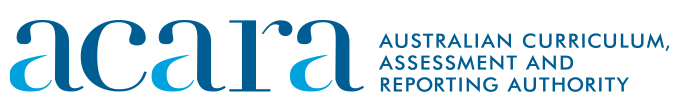 PART B - Request for Tender     (including tender response schedule)Request for Tender (including tender response schedule) No.2016/06 In relation to National Assessment Program – Literacy and Numeracy (NAPLAN) Online Item Trial (August 2016) – Writing MarkingRequest for Tender (including tender response schedule) No.2016/06 In relation to National Assessment Program – Literacy and Numeracy (NAPLAN) Online Item Trial (August 2016) – Writing MarkingAustralian Curriculum, Assessment and Reporting Authority ABN 54 735 928 084    Australian Curriculum, Assessment and Reporting Authority ABN 54 735 928 084    Tenderers should refer to PART A – DRAFT CONTRACT which sets out the specifications for the Services.Tenderers should refer to PART A – DRAFT CONTRACT which sets out the specifications for the Services.ACARAthe Australian Curriculum, Assessment and Reporting AuthorityClosing Time5pm Sydney time on Friday 17 June 2016Contact OfficerAnna ChristouLevel 10, 255 Pitt Street, Sydney NSW 2000Fax: 	1800 982 118Email: anna.christou@acara.edu.au procurement@acara.edu.auDeadline for Submission of Tenderers’ Questions5pm Sydney time on Wednesday 8 June 2016Draft ContractOffer Periodthe document set out in Part A Draft Contractthree months from the Closing TimeServicesthe services set out in the Draft ContractTenderany Tender submitted in response to this RFTTender BoxBy email:Private and Confidential2016/06RFT For NAPLAN Online Item Trial (August 2016) – Writing MarkingAnna Christouanna.christou@acara.edu.au, with a carbon copy (cc) to procurement@acara.edu.auTender DetailsThe name of this Tender is “Request for Tender No. 2016/06  NAPLAN Online Item Trial (August 2016) – Writing Marking” Tender Response Formsthe Tender Response Forms set out in Schedule 1Tendererany entity which submits a Tender or, where the context requires, is proposing to submit a TenderItemEvaluation CriterionRequired InformationTenderer Checklist1Service deliveryTenderers should provide details of how they would provide the Services by completing Attachment 3: Service Delivery in Schedule 1.2Tenderer’s management capability and key personnelTenderers should provide details about their management capability and list all key personnel that will be assigned to this project and provide details on their knowledge and background by completing Attachment 5: Tenderer’s management capability and key personnel in Schedule 1.3Tenderer's experience and refereesTenderers should provide details of their relevant experience by completing Attachment 4: Tenderer's Experience in Schedule 1.4Price Schedule (see also paragraph 7.1 of this RFT)Tenderers should complete the price schedule at Attachment 6: Price Schedule in Schedule 1.5Financial viability Tenderers should complete the Attachment 7: Financial Viability Questionnaire in Schedule 1.6Tenderer’s compliance with the Draft ContractTenderers should indicate their compliance with the Draft Contract by completing Attachment 8: Statement of Compliance with Contract in Schedule 1.Full name of Tenderer:Trading or business name:Tenderer’s Contact who is authorised to represent and ly bind the Tenderer (including name, address and other contact details):If a companyThe registered office:The principal place of business:The date and place of incorporation and the Australian Company Number:Individual shareholders holding 20 per cent or more of any issued share capital:Any related companies within the meaning of section 50 of the Corporations Act 2001 (Cth):If a trusteeProvide details of the relevant trust including a copy of the relevant trust deed (including any variations to that deed):If a partnershipProvide details of the relevant partnership including a copy of the relevant partnership agreement:SubcontractorsPlease include a full explanation of any part of the Services which the Tenderer intends to subcontract to another entity, including the entity to which it intends to subcontract, the services the subcontractor would perform, any existing or past relationship between the subcontractor and any particular expertise or experience of the subcontractor.SIGNED SEALED  DELIVERED by ^insert name of Tenderer^ by its duly authorised representative:^Name of signatory^)) ))Signature In the presence of:^Name of witness^Signature of witnessSpecifications Tenderer’s Specification ResponseProject plan including project management planning/methodology, timeline for deliverables and critical deadlines (see 3.3 below), quality assurance plan, risk management plan (see 3.2 below), security plan (see Items 2.5.1 and 2.6 of Schedule to the Contract)Project management and reporting (see Item 2.5.2 of Schedule to the Contract)Establish a secure, central marking centre (see Item 2.5.3 of Schedule to the Contract)Development of writing marking training materials, selection of scripts and writing of commentaries (see Item 2.5.4 of Schedule to the Contract)Appoint a Lead Marker and expert markers. Assist ACARA with refresher training of markers (see Item 2.5.5 of Schedule to the Contract)Please detail backgrounds of those being hiredSet up the marking operation in the platform (see Item 2.5.6 of Schedule to the Contract) Marking of writing scripts (see Item 2.5.6 of Schedule to the Contract). Please detail both options (A and B)Data capture and delivery of data files (see Item 2.5.7 of Schedule to the Contract)Secure storage and disposal of test materials (see Items 2.5.8 and 2.6 of Schedule to the Contract)Provision of a secure, online marking system for the duration of the marking operation in the event that the platform being developed by ESA is not available. The system must be able to accept electronically-produced (typed) writing scripts and be configured for double/triple blind marking on all criteria of the NAPLAN Writing rubrics. Technical support for the online marking system must be provided for the duration of the marking operation.Note that the project scope will be confirmed with the successful tenderer during contract negotiations.RisksTenderer’s Risk Management ResponseAdd rows as requiredCase StudyDetails of previous successful projects of a similar nature1Project details:Project referee contact details:2Project details:Project referee contact details:3Project details:Project referee contact details:Management Capabilities:Name, PositionDirectly Relevant ExperienceSkills and QualificationsAdd rows as required Option A: Double blind marking + adjudicationOption A: Double blind marking + adjudicationPrice (ex GST)1Provision of script commentaries including facilitating selection of scripts and participation by Lead Marker or Perth-based expert marker in common marking activity (ACARA will provide the contractor with marking rubrics)$AUD (ex- GST)2Employment of markers (including Lead Marker) and assisting ACARA with training and monitoring of markers$AUD (ex- GST)3For approximately 6000 scripts across 8 writing tasks and 2 genres:completion of double blind marking of all scripts completion of a minimum of 10% check marking of each marker completion of adjudication of highly discrepant marks$AUD (ex- GST)4Set up and implementation of the marking operation in the marking platform/system, including preparation of marker identities in the platform/system and allocation of the correct scripts to markers as specified by ACARA$AUD (ex- GST)5Provision of a secure, central marking centre equipped with appropriate technology$AUD (ex- GST)6Provision of data and secure storage and disposal of materials$AUD (ex- GST)7Project management(Provision of project plan, risk management plan, security plan, progress reporting, close-out report and regular communication with ACARA)$AUD (ex- GST)Total deliverables 1 to 7Total deliverables 1 to 7$AUD (ex- GST)8Provision of a secure, online marking system (including technical support for the duration of the marking operation), should the platform provided by ESA not be available.$AUD (ex- GST)Total deliverables 1 to 8Total deliverables 1 to 8$AUD (ex- GST)Option B:  Triple blind markingOption B:  Triple blind markingPrice (ex GST)1Provision of script commentaries including facilitating selection of scripts and participation by Lead Marker or Perth-based expert marker in common marking activity (ACARA will provide the contractor with marking rubrics)$AUD (ex- GST)2Employment of markers (including Lead Marker) and assisting ACARA with training and monitoring of markers$AUD (ex- GST)3For approximately 6000 scripts across 8 writing tasks and 2 genres:completion of triple blind marking of all scripts completion of a minimum of 10% check marking of each marker $AUD (ex- GST)4Set up and implementation of the marking operation in the marking platform/system, including preparation of marker identities in the platform/system and allocation of the correct scripts to markers as specified by ACARA$AUD (ex- GST)5Provision of a secure, central marking centre equipped with appropriate technology$AUD (ex- GST)6Provision of data and secure storage and disposal of materials$AUD (ex- GST)7Project management(Provision of project plan, risk management plan, security plan, progress reporting, close-out report and regular communication with ACARA)$AUD (ex- GST)Total deliverables 1 to 7Total deliverables 1 to 7$AUD (ex- GST)8Provision of a secure, online marking system (including technical support for the duration of the marking operation), should the platform provided by ESA not be available.$AUD (ex- GST)Total deliverables 1 to 8 Total deliverables 1 to 8 $AUD (ex- GST)MilestoneDescriptionDatePercentage of payment1Documentation:
Project management plan, including provision of required project documentation;Provision of writing marking training materials, selection of scripts and writing of commentaries 26 August 201630%2Marking of Writing (including employment, training and monitoring of markers) accepted by ACARA16 September 201650%3Acceptance by ACARA of final data files delivered by the Contractor; reports (project close-out reports); secure storage and disposal of all data held outside the platform30 October 201620%Audited financial statements including a copy of the auditor’s statementAudited financial statements including a copy of the auditor’s statementYes/NoAnnual reportAnnual reportYes/NoCopy of certificate of currency for public liability insuranceCopy of certificate of currency for public liability insuranceYes/NoCopy of certificate of currency for workers compensation insuranceCopy of certificate of currency for workers compensation insuranceYes/NoCopy of certificate of currency for professional indemnity insuranceCopy of certificate of currency for professional indemnity insuranceYes/NoDetails of any petitions, claims, actions, judgements, or decisions, etc. Which is likely to adversely affect your performance of the contract.Details of any petitions, claims, actions, judgements, or decisions, etc. Which is likely to adversely affect your performance of the contract.Yes/NoThe operating entity is:(Please strikethrough non-applicable types.)Sole Trader
Partnership
Association
Company
Trust
Government.Sole Trader
Partnership
Association
Company
Trust
Government.The operating entity has been in business for: (Please strikethrough non-applicable periods.)Less than 12 months
1–2 years
2–4 years
4–6 years
6–8 years
longer than 8 years. Less than 12 months
1–2 years
2–4 years
4–6 years
6–8 years
longer than 8 years. ItemYear to datePrevious financial yearNext to previous financial yearOperating incomeInterest paidNet operating incomeDividends / distributions / drawings paidCash at bankTotal current / financial assetsTotal assetsLevel of debtTotal current liabilitiesTotal liabilitiesTotal equitycompliesmeans that the Tenderer will comply without amendmentdoes not complymeans that the Tenderer will not comply without amendmentpartially compliesmeans that the Tenderer will comply partially and that some amendment is requirednot applicablemeans that the provision does not apply to the Tenderer or is to be completed (e.g. the schedule item dealing with fees).Paragraph/schedule/attachmentNature of complianceProposed wording of any amendment to the provisionItemPeriod of ConfidentialityReason why it is necessary to keep information confidentialItemPeriod of ConfidentialityReason why it is necessary to keep information confidential